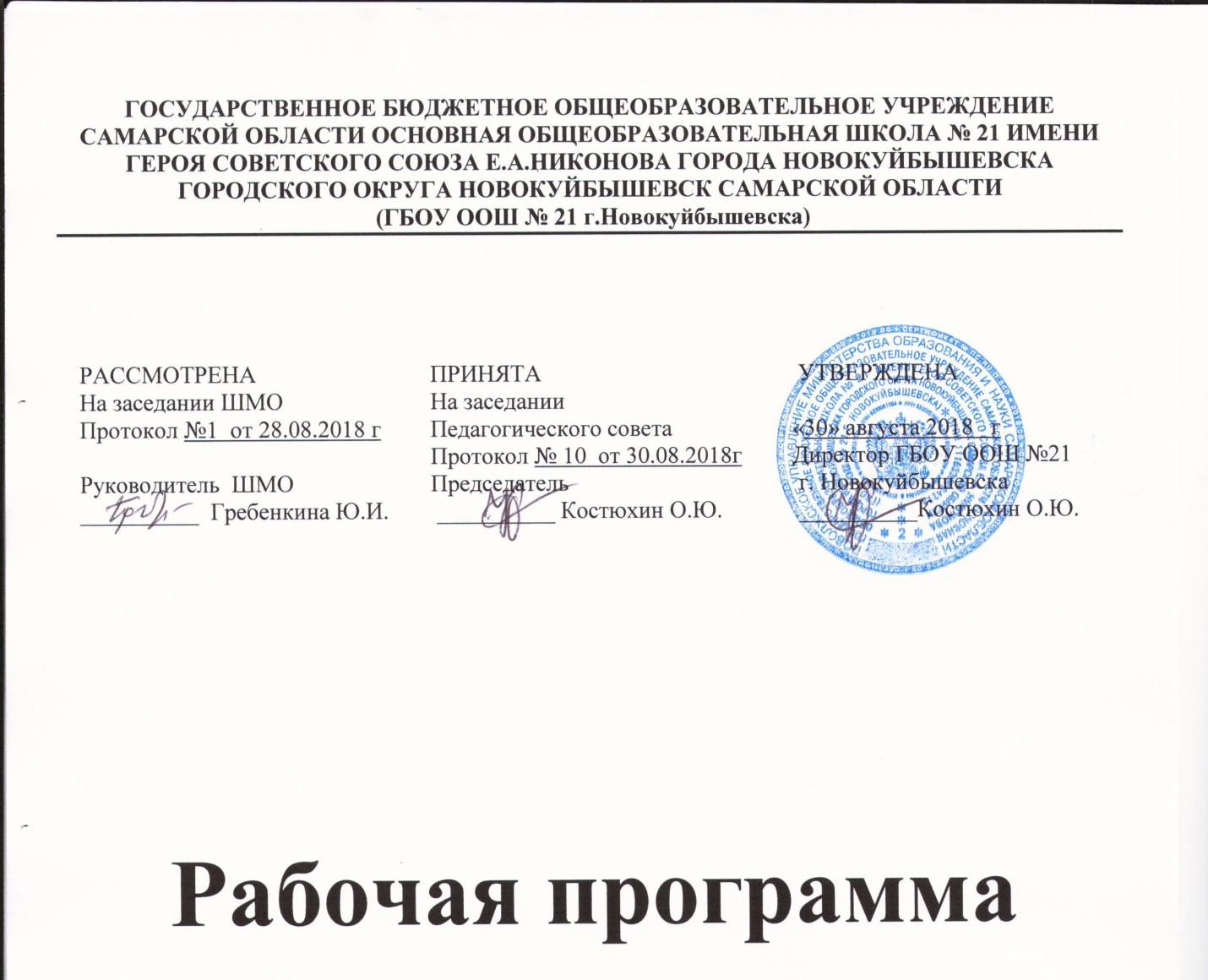 по русскому языку2018/2019 уч.г.Пояснительная запискаВедениеРабочая программа по предмету «Русский язык» для основной школы предназначена для учащихся 5-9-х классов.Программа включает четыре раздела:«Пояснительная записка», где представлены общая характеристика учебного предмета, курса; сформулированы цели изучения предмета «Русский язык»; описание ценностных ориентиров содержания учебного предмета; результаты изучения учебного предмета на нескольких уровнях — личностном, метапредметном и предметном; описание места учебного предмета, курса в учебном плане.«Содержание учебного предмета, курса», где представлено изучаемое содержание,объединенное в содержательные блоки.«Календарно-тематическое планирование», в котором дан перечень тем курса и число учебных часов, отводимых на изучение каждой темы, представлена характеристика основного содержания тем и основных видов деятельности ученика (на уровне учебных действий).«Учебно-методическое и материально-техническое обеспечение образовательного процесса», где дается характеристика необходимых средств обучения и учебного оборудования, обеспечивающих результативность преподавания предмета «Русский язык»современной школе.Программа составлена на основе Фундаментального ядра содержания общего образования и требований к результатам основного общего образования, представленныхфедеральном государственном образовательном стандарте общего образования второго поколения. В ней также учитываются основные идеи и положения программы развития и формирования универсальных учебных действий для основного общего образования,преемственность с программой начального общего образования.Рабочая программа разработана на основе следующих нормативно­ правовых документов:Закон РФ «ОБ образовании»;Федеральный государственный образовательный стандарт основного общего образования;Концепция духовно-нравственного развития и воспитания личности гражданинаРоссии;Планируемые результаты основного общего образования;Примерные программы основного общего образования по учебным предметам. Русский язык. 5 – 9 классы;Федеральный перечень учебников, утвержденных, рекомендованных (допущенных) к использованию в образовательном процессе в образовательных учреждениях, реализующих программы общего образования;Авторская программа по русскому языку 5 класс к учебнику В.В.Бабайцевой,допущенная (рекомендованная) Министерством образования и науки РФ,2012 г.Требования к оснащению образовательного процесса в соответствии с содержательным наполнением учебных предметов федерального компонента государственного образовательного стандарта (Приказ Минобрнауки России от 04.10.2010N 986 г. Москва);СанПиН, 2.4.2.2821-10 «Санитарно-эпидемиологические требования к условиями	организации	обучения	в	общеобразовательных	учреждениях»	(утвержденныепостановлением Главного государственного санитарного врача Российской Федерации 29.12.2010 г. №189);Основная образовательная программа основного общего образования ГБОУ ООШ №21.Календарно-тематический план ориентирован на использование учебника, принадлежащего (системе учебников, линии учебников, УМК) русский язык 1и 2 части «Русский язык», рекомендованные МОН РФ к использованию в образовательном процессе в общеобразовательных учреждениях на 2018 – 2019 учебный год и, содержание которых соответствует Федеральному государственному образовательному стандарту основного общего образования:Учебники: «Русский язык», авторы: А.Ю.Купалова, А.П.Еремеева и др., издательство «Дрофа» 2015 г.Е.И.Никитина Русская речь, «Дрофа», 2015Методические	рекомендации,	авторы:	Т.А.	Ладыженская,	М.Т.	Баранов,	Л.А.Тростенцова, издательство «Просвещение» 2012 г.Общая характеристика учебного предметаРусский язык — это родной язык русского народа, государственный язык Российской Федерации; средство межнационального общения, консолидации и единения народов России; основа формирования гражданской идентичности и толерантности в поликультурном обществе.Метапредметные образовательные функции родного языка определяют универсальный, обобщающий характер воздействия предмета «Русский (родной) язык» на формирование личности ребенка в процессе его обучения в школе. Русский (родной) язык является основой развития мышления, воображения, интеллектуальных и творческихспособностей учащихся; основой самореализации личности, развития способности к самостоятельному усвоениюновых знаний и умений, включая организацию учебной деятельности. Родной язык является средством приобщения к духовному богатству русской культуры и литературы, основным каналом социализации личности, приобщения ее к культурно-историческому опыту человечества. Будучи формой хранения и усвоения различных знаний, русский язык неразрывно связан со всеми школьными предметами, влияет на качество их усвоения, а в дальнейшем на качество овладения профессиональными навыками. Умение общаться, добиваться успеха в процессе коммуникации, высокая социальная и профессиональная активность являются теми характеристиками личности, которые во многом определяют достижения человека практически во всех областях жизни, способствуют его социальной адаптации к изменяющимся условиям современного мира. Родной язык является основой формирования этических норм поведения ребенка в разных жизненных ситуациях, развития способности давать аргументированную оценку поступкам с позиций моральных норм.Целью изучения предмета «Русский язык» является развитие личности учащегося средствами предмета, а именно:– формирование у учащихся представления о языке как составляющей целостной научной картины мира;– знаково-символического и логического мышления на базе основных положений науки о языке;– формирование коммуникативной компетенции.соответствии с этой целью ставятся задачи:– воспитание уважения к родному языку, сознательного отношения к нему как явлению культуры; осмысление родного языка как основного средства общения, средства получения знаний в разных сферах человеческой деятельности, средства освоения морально-этических норм, принятых в обществе; осознание эстетической ценности родного языка;– овладение русским языком как средством общения в повседневной жизни и учебной деятельности; развитие готовности и способности к речевому взаимодействию и взаимопониманию, потребности в речевом самосовершенствовании; овладениеважнейшими общеучебными умениями и универсальными учебными действиями (умения формулировать цели деятельности, планировать ее, осуществлять речевой самоконтроль и самокоррекцию; проводить библиографический поиск, извлекать и преобразовывать необходимую информацию из лингвистических словарей различных типов и других источников, включая СМИ и Интернет; осуществлять информационную переработку текста и др.);– освоение знаний об устройстве языковой системы и закономерностях ее функционирования, о стилистических ресурсах и основных нормах русского литературного языка; развитие способности опознавать, анализировать, сопоставлять,классифицировать и оценивать языковые факты; овладение на этой основе культурой устной и письменной речи, видами речевой деятельности, правилами использования языкаразных ситуациях общения, нормами речевого этикета; обогащение активного и потенциального словарного запаса; расширение объема используемых в речи грамматических средств; совершенствование способности применять приобретенные знания, умения и навыки в процессе речевого общения в учебной деятельности и повседневной жизни.основе содержания обучения предмета «Русский язык» лежит овладение учащимися следующими видами компетенций: коммуникативной, языковой,культуроведческой и лингвистической.Коммуникативная компетенция предполагает овладение видами речевой деятельности и основами культуры устной и письменной речи, базовыми умениями и навыками использования языка в жизненно важных для данного возраста сферах и ситуациях общения. Коммуникативная компетентность проявляется в умении определять цели коммуникации, оценивать речевую ситуацию, учитывать намерения и способы коммуникации партнера, выбирать адекватные стратегии коммуникации, быть готовым к осмысленному изменению собственного речевого поведения.Языковая и лингвистическая (языковедческая) компетенции формируются на основе овладения необходимыми знаниями о языке как знаковой системе и общественном явлении, его устройстве, развитии и функционировании; освоения основных норм русского литературного языка; обогащения словарного запаса и грамматического строя речи учащихся; формирования способности к анализу и оценке языковых явлений и фактов, необходимых знаний о лингвистике как науке, ее основных разделах и базовых понятиях; умения пользоваться различными видами лингвистических словарей.Культуроведческая компетенция предполагает осознание родного языка как формы выражения национальной культуры, понимание взаимосвязи языка и истории народа,национально-культурной специфики русского языка, освоение норм русского речевого этикета, культуры межнационального общения; способность объяснять значения слов с национально-культурным компонентом.соответствии с данными видами компетенций выделяются основные содержательные линии:– содержание, обеспечивающее формирование коммуникативной компетенции;– содержание,   обеспечивающее   формирование   языковой   и   лингвистической(языковедческой) компетенций;– содержание, обеспечивающее формирование культуроведческой компетенции.Первая содержательная линия представлена в примерной программе разделами, изучение которых направлено на сознательное формирование навыков речевого общения: «Речь и речевое общение», «Речевая деятельность», «Текст», «Функциональные разновидности языка».Вторая содержательная линия включает разделы, отражающие устройство языка и особенности функционирования языковых единиц: «Общие сведения о языке», «Фонетика и орфоэпия», «Графика», «Морфемика и словообразование», «Лексикология и фразеология», «Морфология», «Синтаксис», «Культура речи», «Правописание: орфография и пунктуация».Третья содержательная линия представлена в примерной программе разделом «Языккультура», изучение которого позволит раскрыть связь языка с историей и культурой народа.учебном процессе указанные содержательные линии неразрывно взаимосвязаны и интегрированы. При изучении каждого раздела курса учащиеся не только получают соответствующие знания и овладевают необходимыми умениями и навыками, но и совершенствуют виды речевой деятельности, развивают различные коммуникативные умения, а также углубляют представление о родном языке как национально-культурном феномене. При таком подходе процесс осознания языковой системы и личный опыт использования языка в определенных ситуациях общения оказываются неразрывно связанными.Описание ценностных ориентиров содержания учебного предметаУсиление коммуникативно-деятельностной направленности курса русского (родного) языка, нацеленность его на метапредметные результаты обучения являются важнейшими условиями формирования функциональной грамотности как способностичеловека максимально быстро адаптироваться во внешней среде и активно в ней функционировать.Формирование функциональной грамотности, совершенствование речевой деятельности учащихся строится на основе знаний об устройстве русского языка и об особенностях его употребления в разных условиях общения. Процесс обучения должен быть ориентирован не только на формирование навыков анализа языка, способности классифицировать языковые явления и факты, но и на воспитание речевой культуры, формирование таких жизненно важных умений, как использование различных видов чтения, информационная переработка текстов, различные формы поиска информации и разные способы передачи ее в соответствии с речевой ситуацией и нормами литературного языка и этическими нормами общения. Таким образом, обучение русскому (родному) языку в основной школе должно обеспечить общекультурный уровень человека, способного в дальнейшем продолжить обучение в различных образовательных учреждениях: в старших классах средней полной школы, в средних специальных учебных заведениях.Результаты изучения учебного предметаЛичностные результаты освоения выпускниками основной школы программы по русскому языку:осознание роли русского языка как средства межнационального общения и государственного языка РФ; осознание необходимости владения русским языком для учебной, трудовой и профессиональной деятельности, социализации самореализации;готовность практически использовать русский язык в межличностном и межнациональном общении; толерантность при межкультурном общении;осознание  русского  языка  как  средства  приобщения  к  культуре  русского  народа,народов РФ и мировой культуре.Метапредметные результаты освоения выпускниками основной школы программы по русскому языку:адекватное понимание информации устного и письменного сообщения  (цели, темы,основной и дополнительной информации);овладение разными видами чтения текстов разных стилей и жанров;умение воспроизводить прослушанный или прочитанный текст с заданной степенью свѐрнутости (план, пересказ, изложение, конспект);умение строить устное и письменное высказывание с учѐтом сферы и ситуации общения, участвовать в беседах, обсуждениях, дискуссиях;умение самостоятельно добывать знания; работать с различными источниками информации, включая СМИ, ресурсы Интернета; пользоваться справочной литературой;овладение  приѐмами  отбора  и  систематизации  материала  на  определѐнную  тему;умения анализировать, сопоставлять, иллюстрировать, делать выводы, обобщать, аргументировать свою точку зрения;способность использовать русский язык как средство получения знаний по другим учебным предметам;овладение навыками речевого самоконтроля;умение и навыки анализа явлений языка на межпредметном уровне (на уроках родного,иностранного языков, литературы).Предметные результаты освоения выпускниками основной школы программы по русскому языку:освоение базовых понятий: язык и речь, речь устная и письменная, диалог и монолог,речевая ситуация, типы и функциональные стили речи, текст, система языка: фонетика, орфоэпия, лексика и фразеология, состав слова и словообразование, морфология, синтаксис, орфография и пунктуация;знание языковых единиц русского языка, их признаков, произведение различных видов анализа слова, словосочетания и предложения;уместное употребление языковых единиц в речевой практике адекватно ситуации и стилю общения;знание основных особенностей фонетической, лексической системы и грамматического строя русского языка в сопоставлении с родным;знание норм русского литературного языка и речевого этикета и использование их в речевой практике при создании устных и письменных высказываний;умение пользоваться различными видами лингвистических, в том числе двуязычных словарей;чтение и понимание общего содержания текстов разных функциональных стилей и жанров: художественных (стихи, песни, рассказы, отрывки из повестей и романов),учебно- научных (тексты учебников по разным предметам), научно- популярных журналов), публицистических (хроника, информационное сообщение, комментарий), деловых (анкеты, объявления, доверенность и т.п.);понимание информации, предъявляемой на слух в нормальном темпе (речь учителей,речь диктора радио и телевидения);создание текстов, различных по жанру и стилю, с учѐтом сферы и ситуации общения;умение инициативно вести диалоги на бытовые, учебные, социокультурные темы с соблюдением норм речевого этикета;работа с текстом как источником информации, многоаспектный анализ текста, владение основными видами информационной переработки текста в план, тезисы и конспект;перевод фрагментов текстов на русский язык с родного.Содержание основного общего образования по учебному предмету.Содержание, обеспечивающее формирование коммуникативной деятельности.Раздел 1. Речь и речевое общение.Язык и речь. Виды речевой деятельности. (говорение, слушание, письмо, чтение). Виды речи (устная и письменная, диалогическая и монологическая). Тексты устные и письменные.Функционально-смысловые разновидности текста (повествование, описание, рассуждение). Функциональные разновидности языка. Основные особенности разговорной речи, функциональных стилей (научного, публицистического, официально-делового), языка художественной литературы. Основные жанры разговорной речи, научного, публицистического, официально-делового стилей.Речевая ситуация и ее компоненты. Речевой акт и его разновидности (сообщения, побуждения, вопросы, объявления, выражения эмоций, выражения речевого этикета и т. д.). Диалоги разного характера (этикетный, диалог-расспрос, диалог-побуждение, диалог – обмен мнениями и др.; сочетание разных видов диалога).Полилог. Свободная беседа, обсуждение, дискуссия.Адекватное понимание устной и письменной речи в соответствии с условиями и целями общения.Овладение различными видами чтения.Создание устных монологических и диалогических высказываний разной коммуникативной направленности в зависимости от целей, сферы и ситуации общения.Создание письменных текстов разных стилей и жанров.Содержание, обеспечивающее формирование языковой и лингвистической (языковедческой )компетенции.ГрафикаСостав русского алфавита, названия букв. Обозначение на письме твердости и мягкости согласных. Способы обозначения [j’]. Соотношение звука и буквы.Морфемика (состав слова) и словообразованиеМорфема как минимальная значимая единица языка. Основа слова и окончание. Виды морфем. Чередование звуков в морфемах.Основные способы образования слов. Исходная (производящая) основа и словообразующая морфема. Словообразовательная пара.Понятие об этимологии.Лексикология и фразеологияСлово как единица языка. Лексическое и грамматическое значение слова. Однозначные и многозначные слова; прямое и переносное значения слова. Лексическая сочетаемость. Синонимы. Антонимы. Омонимы. Паронимы. Активный и пассивный словарный запас. Архаизмы, историзмы, неологизмы. Сферы употребления русской лексики. Стилистические пласты лексики (книжный, нейтральный, сниженный). Исконно русские и заимствованные слова. Фразеологизмы и их признаки.МорфологияЧасти речи как лексико-грамматические разряды слов. Классификация частей речи. Самостоятельные (знаменательные) части речи. Общекатегориальное значение, морфологические и синтаксические свойства каждой самостоятельной (знаменательной) части речи.Служебные части речи.Междометия и звукоподражательные слова.Омонимия слов разных частей речи.Синтаксис.Единицы синтаксиса русского языка.Словосочетание как синтаксическая единица, его типы. Виды связи в словосочетании.Правописание: орфография и пунктуация.Орфография как система правил правописания. Понятие орфограмма. Слитные, дефисные и раздельные написания.Употребление прописной и заглавной буквы. Пунктуация как система правил правописания.Знаки препинания в простом и сложном предложениях. Знаки препинания при прямой речи.Содержание, обеспечивающее формирование культуроведческой компетенции.ЯЗЫК и КУЛЬТУРА.Общие сведения о языке.Русский язык ― национальный язык русского народа, государственный язык Российской Федерации и язык межнационального общения. Русский язык в современном мире.Русский язык как один из индоевропейских языков. Русский язык в кругу других славянских языков. Роль старославянского языка в развитии русского языка. Русский язык как развивающееся явление. Формы функционирования современного русского языка (литературный язык, территориальные диалекты, просторечие, профессиональные разновидности, жаргон).Взаимосвязь языка и культуры. Русский язык ― язык русской художественной литературы. Основные изобразительные средства русского языка и их использование в речи.Выдающиеся отечественные лингвисты.Фонетика и орфоэпияЗвук как единица языка. Система гласных звуков. Система согласных звуков. Изменение звуков в речевом потоке. Слог. Ударение, его смыслоразличительная роль, подвижность ударения при формо- и словообразовании.Интонация, ее функции. Основные элементы интонации.Орфоэпия как раздел лингвистики. Основные нормы произношения и ударения.Типы предложений по цели высказывания и эмоциональной окраске. Грамматическая основа предложения, главные и второстепенные члены, способы их выражения. Типы сказуемого.Структурные типы простых предложений (двусоставные и односоставные, распространенные ― нераспространенные, предложения осложненной и неосложненной структуры, полные и неполные). Типы односоставных предложений. Однородные члены предложения, обособленные члены предложения; обращение; вводные и вставные конструкции.Классификация сложных предложений. Средства выражения синтаксических отношений между частями сложного предложения. Способы передачи чужой речи.Понятие текста, основные признаки текста (членимость, смысловая цельность, связность).Культура речиКультура речи и ее основные аспекты: нормативный, коммуникативный, этический. Основные критерии культуры речи.Языковая норма, ее функции. Основные нормы русского литературного языка (орфоэпические, лексические, грамматические, стилистические, орфографические, пунктуационные). Варианты норм.Оценка правильности, коммуникативных качеств и эффективности речи.Виды лингвистических словарей и их роль в овладении словарным богатством и нормами современного русского литературного языка.Правописание: орфография и пунктуацияОрфография. Понятие орфограммы. Правописание гласных и согласных в составе морфем. Правописание ъ и ь. Слитные, дефисные и раздельные написания. Прописная и строчная буквы. Перенос слов.Пунктуация. Знаки препинания и их функции. Одиночные и парные знаки препинания. Знаки препинания в конце предложения, в простом и сложном предложениях, при прямой речи и цитировании, в диалоге. Сочетание знаков препинания.Учебно-методическое обеспечениеКнигопечатная продукция1) Русский язык V класс. Учебник для общеобразовательных учреждений. Авторы-составители: А.Ю.Купалова, А.П.Еремеева и др. –М.:Дрофа, 2012.С.В. Абрамова Русский язык. Проектная работа старшеклассников.Богданова Г. А. Уроки русского языка в 5 кл. / Г. А. Богданова. - СПб., 2004.Богданова Г. А. Сборник диктантов по русскому языку: 5-9 классы. / Г. А. Богданова. - М.: Просвещение, 2005.М.Г. Бройде Занимательные упражнения по русскому языку: 5-9 классы. – М.: ВАКО, 2012.Граник Г. Г. Секреты орфографии / Г. Г. Граник, С. М. Бондаренко, Л. А. Концевая. - М., 1991.А.В. Канафьева, В.В. Леденева Русский язык: Имя существительное. – М.: Дрофа, 2003.5) Костяева	Т. А.	Проверочные	и	контрольные	работы	по	русскому	языку: 5 класс/ Т. А. Костяева. - М.: Просвещение,2005.Сборник тестовых заданий для тематического и итогового контроля. Русский язык V класс. Авторы: В.И.Капинос, Л.И. Пучкова. –М.:Интеллект-центр, 2007Цифровые образовательные ресурсы:Виртуальная школа Кирилла и Мефодияhttp://repetitor.1c.ru/ - Серия учебных компьютерных программ '1С: Репетитор' по русскому языку, Контрольно-диагностические системы серии 'Репетитор. Тесты по пунктуации, орфографии и др.http://www.gramota.ru/- Все о русском языке на страницах справочно-информационного портала. Словари онлайн. Ответы на вопросысправочном бюро. Официальные документы, связанные с языковой политикой. Статьи, освещающие актуальные проблемы русистики и лингвистики.http://www.gramma.ru/ - Пишем и говорим правильно: нормы современного русского языка. Помощь школьникам и абитуриентам. Деловые бумаги - правила оформления. Консультации по русскому языку и литературе, ответы на вопросы.http://www.school.edu.ru/ -Российский образовательный порталhttp://www.1september.ru/ru/ - газета «Первое сентября»http://all.edu.ru/ - Все образование ИнтернетаКультура письменной речи http://www.gramma.ruИмена.org – популярно об именах и фамилиях http://www.imena.orgКрылатые слова и выражения http://slova.ndo.ruМир слова русского http://www.rusword.orgРукописные памятники Древней Руси http://www.lrc-lib.ruРусская фонетика: мультимедийный Интернет – учебник http://www.philol.msu.ru/rus/galva-1/Русское письмо: происхождение письменности, рукописи, шрифты http://character.webzone.ruСветозар: Открытая международная олимпиада школьников по русскому языку http://www.svetozar.ruЭлектронные пособия по русскому языку для школьников http://learning-russian.gramota.ruhttp://rusolimp.kopeisk.ru/Планируемые результаты изучения курса русского языкаТребования к уровню подготовки учащихся за курс 5 классаI. Учащиеся должны знать определения основных изучаемых в V классе языковых единиц, речеведческих понятий, орфографических и пунктуационных правил, обосновывать свои ответы, приводя нужные примеры.К концу V класса учащиеся должны овладеть следующими умениями и навыками:речевая деятельность:аудирование:понимать основное содержание небольшого по объему научно-учебного и художественного текста, воспринимаемого на слух; выделять основную мысль, структурные части исходного текста;чтение:владеть техникой чтения; выделять в тексте главную и второстепенную информацию; разбивать текст на смысловые части и составлять простой план; отвечать на вопросы по содержанию прочитанного текста; владеть ознакомительным и изучающим видами чтения; прогнозировать содержание текста по заголовку, названию параграфа учебника; извлекать информацию из лингвистических словарей разных видов; правильно расставлять логические ударения, паузы; выбирать уместный тон речи при чтении текста вслух;говорение:доказательно отвечать на вопросы учителя; подробно и сжато излагать прочитанный текст, сохраняя его строение, тип речи; создавать устные высказывания, раскрывая тему и развивая основную мысль; выражать свое отношение к предмету речи с помощью разнообразных языковых средств и интонации;письмо:подробно и сжато пересказывать тексты разных типов речи; создавать письменные высказывания разных типов речи; составлять план сочинения и соблюдать его в процессе письма; определять и раскрывать тему и основную мысль высказывания; делить текст на абзацы; писать небольшие по объему тексты (сочинения-миниатюры разных стилей, в том числе и научного); пользоваться разными видами словарей в процессе написания текста; выражать свое отношение к предмету речи; находить в тексте типовые фрагменты описания, повествования, рассуждения; подбирать заголовок, отражающий тему и основную мысль текста;использовать элементарные условные обозначения речевых ошибок (ошибки в выделении абзаца, неоправданный повтор слов, неправильное употребление местоимений, избыточная информация и др.); исправлять недочеты в содержании высказывания и его построении;фонетика и орфоэпия:выделять в слове звуки речи, давать им фонетическую характеристику; различать ударные и безударные слоги, не смешивать звуки и буквы; использовать элементы упрощенной транскрипции для обозначения анализируемого звука и объяснения написания слова; находить в художественном тексте явления звукописи; правильно произносить гласные, согласные звуки и их сочетания в слове, а также наиболее употребительные слова и формы изученных частей речи; работать с орфоэпическим словарем;графика:правильно произносить названия букв русского алфавита; свободно пользоваться алфавитом, работая со словарями; проводить сопоставительный анализ звукового и буквенного состава слова;морфемика:выделять морфемы на основе смыслового анализа слова; подбирать однокоренные слова с учетом значения слова; учитывать различия в значении однокоренных слов, вносимые приставками и суффиксами; пользоваться словарем значения морфем и словарем морфемного строения слов; объяснять особенности использования слов с эмоционально-оценочными суффиксами в художественных текстах;лексикология и фразеология:объяснять лексическое значение слов и фразеологизмов разными способами (описание, краткое толкование, подбор синонимов, антонимов, однокоренных слов); пользоваться толковыми словарями для определения и уточнения лексического значения злова, словарями синонимов, антонимов, фразеологизмов; распределять слова на тематические группы; употреблять слова в соответствии с их лексическим значением; различать прямое и переносное значение слов; отличать омонимы от многозначных слов; подбирать синонимы и антонимы; выбирать из синонимического ряда наиболее точное и уместное слово; находить в тексте выразительные приемы, основанные на употреблении слова в переносном значении; владеть наиболее употребительными оборотами русского речевого этикета; использовать синонимы как средство связи предложений в тексте и как средство устранения неоправданного повтора;морфология:различать части речи; правильно указывать морфологические признаки; уметь изменять части речи; орфография:находить орфограммы в морфемах; группировать слова по видам орфограмм; владеть правильным способом подбора однокоренных слов, а также приемами применения изученных правил орфографии; устно объяснять выбор написания и использовать на письме специальные графические обозначения; самостоятельно подбирать слова на изученные правила;синтаксис и пунктуация:выделять словосочетания в предложении; определять главное и зависимое слово; составлять схемы словосочетаний изученных видов и конструировать словосочетания по заданной схеме; выделять основы предложений с двумя главными членами; конструировать предложения по заданным типам грамматических основ; характеризовать предложения по цели высказывания, наличию или отсутствию второстепенных членов, количеству грамматических основ; правильно интонировать предложения, различные по цели высказывания и эмоциональной окраске, использовать повествовательные и вопросительные предложения как пункты плана высказывания, соблюдать верную интонацию конца предложений; составлять простые и сложные предложения изученных видов; опознавать предложения, осложненные однородными членами, обращениями, вводными словами; находить, анализировать и конструировать предложения с прямой речью; владеть правильным способом действия при применении изученных правил пунктуации; устно объяснять постановку знаков препинания в предложениях, изученных синтаксических конструкциях и использовать на письме специальные графические обозначения; самостоятельно подбирать примеры на изученное пунктуационное правило.Критерии оценки письменных и устных ответов учащихсяпланировании предусмотрены разнообразные виды и формы контроля: наблюдение, беседа, фронтальный опрос, индивидуальный опрос, опрос в парах, практикум, самопроверки и взаимопроверки, диктанты (объяснительный, предупредительный, «Проверяю себя»,графический, выборочный, распределительный, творческий, с грамматическими заданиями), тесты, комплексный анализ текста, устные рассказы по плану на лингвистические темы, сочинения, изложения.Устные ответыУстный опрос является одним из основных, способов учета знаний учащихся по русскому языку. Развернутый ответ ученика долженпредставлять собой связное, логически последовательное сообщение на заданную тему, показывать его умение применять определения,правила в конкретных случаях. При оценке ответа ученика надоруководствоваться следующими критериями, учитывать:полноту и правильность ответа,степень осознанности, понимания изученного,языковое оформление ответа.Оценка «5» ставится, если ученик: 1) полно излагает изученный материал, дает правильное определение языковых понятий; 2) обнаруживает понимание материала, может обосновывать свои суждения, применить знания на практике, привести необходимые примеры не только по учебнику, но и самостоятельно составленные; 3) излагает материал последовательно и правильное с точки зрения норм литературного языка.Оценка «4» ставится, если ученик дает ответ, удовлетворяющий тем же требованиям, что и для оценки «5», но допускает 1-2 ошибки, которые сам же исправляет, и 1-2 недочета в последовательности и языковом оформлении излагаемого.Оценка «3» ставится, если ученик обнаруживает знание и понимание основных положений данной темы, но: 1) излагает материал неполно и допускает неточности в определении понятий или формулировке правил; 2) не умеет достаточно глубоко и доказательно обосновывать свои суждения и привести свои примеры; 3) излагает материал непоследовательно и допускает ошибки в языковом оформлении излагаемого.Оценка «2» ставится, если ученик обнаруживает незнание большей части соответствующего раздела изучаемого материала, допускает ошибки в формулировке определений и правил, искажающие их смысл, беспорядочно и неуверенно излагает материал. Оценка «2» отмечает такие недостатки в подготовке ученика, которые являются серьезным препятствием к успешному овладению последующим материалом. Оценка «1» ставится, если ученик обнаруживает полное незнание или непонимание материала.Оценка может ставиться не только за единовременный ответ, но и за рассредоточенный во времени, то есть за сумму ответов, данных учеником на протяжении урока, при условии, если в процессе урока не только заслушивались ответы учащегося, но и осуществлялась поверка его умения применять знания на практике.Оценка диктантовДиктант — одна из основных форм проверки орфографической и пунктуационной грамотности. Для диктантов целесообразно использовать связные тексты, которые должны отвечать нормам современного литературного языка, быть доступными по содержанию учащимся данного класса. Объем диктанта устанавливается: для класса V – 90-100 слов. (При подсчете слов учитываются как самостоятельные, так и служебные слова).Контрольный словарный диктант проверяет усвоение слов с непроверяемыми и труднопроверяемыми орфограммами. Он может состоять из следующего количества слов: для V класса – 15 слов. Диктант, имеющий целью проверку подготовки учащихся по определенной теме, должен включать основные орфограммы или пунктограммы этой темы, а также обеспечивать выявление прочности ранее приобретенных навыков. Итоговые диктанты, проводимые в конце четверти и года, проверяют подготовку учащихся, как правило, по всем изученным темам. До конца первой четверти (а в V классе – до конца первого полугодия) сохраняется объем текста, рекомендованный для предыдущего класса.При оценке диктанта исправляются, но не учитываются орфографические и пунктуационные ошибки:на правила, которые не включены в школьную программу;на еще не изученные правила;в словах с непроверяемыми написаниями, над которыми не проводилась специальная работа;в передаче авторской пунктуации.Исправляются, но не учитываются описки, неправильные написания, искажающие звуковой облик слова, например: «рапотает» (вместо работает), «дулпо» (вместо дупло), «мемля» (вместо земля). При оценке диктантов важно также учитывать характер ошибок. Среди ошибок следует выделять негрубые, т.е. не имеющие существенного значения для характеристики грамотности. При подсчете ошибок две негрубые считаются за одну.негрубым относятся ошибки:в исключениях из правил;в написании большой буквы в составных собственных наименованиях;в случаях слитного и раздельного написания приставок в наречиях, образованных от существительных с предлогами, правописание которых не регулируется правилами;в случаях раздельного и слитного написания не с прилагательными и причастиями, выступающими в роли сказуемого;в написании ы и и после приставок;в случаях трудного различия не и ни (Куда он только не обращался! Куда он ни обращался, никто не мог дать ему ответ. Никто иной не...;не кто иной, как; ничто иное не...; не что иное, как и др.);в собственных именах нерусского происхождения;в случаях, когда вместо одного знака препинания поставлен другой;в пропуске одного из сочетающихся знаков препинания или в нарушении их последовательности.Необходимо учитывать также повторяемость и однотипность ошибок. Если ошибка повторяется в одном и том же слове или в корне однокоренных слов, то она считается за одну ошибку. Однотипными считаются ошибки на одно правило, если условия выбора правильного написания заключены в грамматических (в армии, в здании; колют, борются) и фонетических (пирожок, сверчок) особенностях данного слова. Не считаются однотипными ошибки на такое правило, в котором для выяснения правильного написания одного слова требуется подобрать другое (опорное) слово или его форму (вода — воды, рот — ротик, грустный — грустить, резкий — резок). Первые три однотипные ошибки считаются за одну, каждая следующая подобная ошибка учитывается как самостоятельная. Диктант оценивается одной отметкойОценка «5» выставляется за безошибочную работу, а также при наличии в ней 1 негрубой орфографической или 1 негрубой пунктуационной ошибки.Оценка «4» выставляется при наличии в диктанте 2 орфографических и 2 пунктуационных ошибок, или 1 орфографической и 3 пунктуационных ошибок, или 4 пунктуационных ошибок при отсутствии орфографических ошибок. Оценка «4» может выставляться при 3 орфографических ошибках, если среди них есть однотипные.Оценка «3» выставляется за диктант, в котором допущены 4 орфографические и 4 пунктуационные ошибки, или 3 орфографические и 5 пунктуационных ошибок, или 7 пунктуационных ошибок при отсутствии орфографических. Оценка «3» может быть выставлена при наличии 6 орфографических ошибок и 6 пунктуационных ошибок, если среди тех и других имеются однотипные и негрубые ошибки.Оценка «2» выставляется за диктант, в котором допущено до 7 орфографических и 7 пунктуационных ошибок, или 6 орфографических и 8 пунктуационных ошибок, 8 орфографических и 6 пунктуационных ошибок. При большом количестве ошибок диктант оценивается баллом «1».При оценке выполнения дополнительных заданий рекомендуется руководствоваться следующим.Оценка «5» ставится, если ученик выполнил все задания верно.Оценка «4» ставится, если ученик выполнил правильно не менее ¾ заданий.Оценка «3» ставится за работу, в которой правильно выполнено не менее половины заданий.Оценка «2» ставится за работу, в которой не выполнено больше половины заданий.Оценка «1» ставится, если ученик не выполнил ни одного задания.Оценка сочинений и изложенийСочинения и изложения — основные формы проверки умения правильно и последовательно излагать мысли, уровня речевой подготовки учащихся. Сочинения и изложения в V-IX классах проводятся в соответствии с требованиями раздела программы «Развитие навыков связной речи». Примерный объем текста для подробного изложения: в V классе – 70-110слов. При оценке учитывается следующий примерный объем классных сочинений: в V классе — 0,5-1стр. Любое сочинение и изложение оценивается двумя отметками: первая ставится за содержание и речевое оформление (соблюдение языковых норм и правил выбора стилистических средств), вторая за соблюдение орфографических и пунктуационных норм. Обе оценки считаются оценками по русскому языку, за исключением случаев, когда проводится работа, проверяющая знания учащихся по литературе. В этом случае первая оценка (за содержание и речь) считается оценкой по литературе.Содержание сочинения и изложения оценивается по следующим критериям:соответствие работы ученика теме и основной мысли;полнота раскрытия темы;правильность фактического материала;последовательность изложения.При оценке речевого оформления сочинений и изложений учитывается:разнообразие словарного и грамматического строя речи;стилевое единство и выразительность речи;число языковых ошибок и стилистических недочетов.Орфографическая и пунктуационная грамотность оценивается по числу допущенных учеником ошибок (см. нормативы для оценки контрольных диктантов). Содержание и речевое оформление оценивается по следующим нормативам:Отметка «5» ставится, если:содержание работы полностью соответствует теме;фактические ошибки отсутствуют;содержание излагается последовательно;работа отличается богатством словаря, разнообразием используемых синтаксических конструкций, точностью словоупотребления;достигнуто стилевое единство и выразительность текста.В работе допускается 1 недочет в содержании, 1-2 речевых недочета, 1 грамматическая ошибка.Отметка «4» ставится, если:I) содержание работы в основном соответствует теме (имеются незначительные отклонения от темы);содержание в основном достоверно, но имеются единичные фактические неточности;имеются незначительные нарушения последовательности в изложении мыслей;лексический и грамматический строй речи достаточно разнообразен;стиль работы отличается единством и достаточной выразительностью.В работе допускается не более 2 недочетов в содержании, не более 3-4 речевых недочетов, не более 2 грамматических ошибок.Отметка «3» ставится, если:в работе допущены существенные отклонения от темы;работа достоверна в главном, но в ней имеются отдельные нарушения последовательности изложения;беден словарь и однообразны употребляемые синтаксические конструкции, встречается неправильное словоупотребление;стиль работы не отличается единством, речь недостаточно выразительна.В работе допускается не более 4 недочетов в содержании, 5 речевых недочетов, 4 грамматических ошибок.Отметка «2» ставится, если:работа не соответствует теме;допущено много фактических неточностей;нарушена последовательность изложения мыслей во всех частях работы, отсутствует связь между ними, работа не соответствует плану;крайне беден словарь, работа написана короткими однотипными предложениями со слабо выраженной связью между ними, часты случаи неправильного словоупотребления;нарушено стилевое единство текста.В работе допущено более 6 недочетов в содержании, более 7 речевых недочетов и более 7 грамматических ошибок.Самостоятельные работы, выполненные без предшествовавшего анализа возможных ошибок, оцениваются по нормам для контрольных работ соответствующего или близкого вида.Тетради учащихся V класса, в которых выполняются обучающие классные и домашние работы, проверяются каждый урок у всех учеников.Материально-техническое и учебно-методическое обеспечение учебного предмета «Русский язык»Для отражения количественных показателей в рекомендациях используется следующая система символических обозначений:– демонстрационный экземпляр (1 экз., кроме специально оговоренных случаев),– полный комплект (исходя из реальной наполняемости класса),– комплект для фронтальной работы (примерно в два раза меньше, чем полный комплект, то есть не менее 1 экз. на двух учащихся),– комплект, необходимый для практической работы в группах, насчитывающих по несколько учащихся (6-7 экз.)НеобходимоеНеобходимоеНеобходимое№Наименования объектов иколичествоколичествоколичествоПримечаниясредствОсноСтаршаяСтаршаяматериально-техническоговнаяшколашколаобеспеченияшколБазовПрофаыйильныуровейньуровень1.Библиотечный фонд (книгопечатная продукция)Библиотечный фонд (книгопечатная продукция)Библиотечный фонд (книгопечатная продукция)Библиотечный фонд (книгопечатная продукция)Библиотечный фонд (книгопечатная продукция)1.1.Федеральный Закон «ОбДДДобразовании»1.2.Стандарт основного общегоДСтандарт по русскомуобразования по русскому(родному) языку,(родному) языкупримерные программы,1.3.Стандарт среднегоДрабочие программы(полного) общеговходят в составобразования по русскомуобязательногоязыку  (базовый уровень)программно-1.4.Стандарт среднегоДметодического(полного) общегообеспечения кабинетаобразования по русскомурусского языка.языку (профильныйуровень)1.5.Примерная программаДосновного общегообразования по русскомуязыку1.6.Примерная программаДсреднего (полного) общегообразования по русскомуязыку (базовый уровень)1.7.Примерная программаДсреднего (полного) общегообразования по русскомуязыку (профильныйуровень)1.8.Авторские программы поДДДрусскому языку1.9.Учебник по русскомуКВ библиотечный фондязыку. 5 класс.входят комплекты1.10Учебник по русскомуКучебников,языку. 6 класс.рекомендованных или1.11Учебник по русскомуКдопущенныхязыку. 7 класс.Министерством1.12Учебник по русскомуКобразования и наукиязыку. 8 класс.РФ.1.13Учебник по русскомуКПри комплектацииязыку. 9 класс.При комплектации1.14Учебник по русскомуККбиблиотечного фондаязыку. 10 класс.полными комплектами1.15Учебник по русскомуККучебниковязыку. 11 класс.целесообразновключить в состав1.16Учебные пособия повключить в составфакультативам. Русскийкнигопечатнойязык. 7 класс.продукции, имеющейсяв кабинете русского1.17Учебные пособия пов кабинете русскогофакультативам. Русскийязыка, и по несколькоязык.8 класс.экземпляров учебниковиз других УМК по1.18Учебные пособия поиз других УМК пофакультативам. Русскийкаждому классу. Этиязык. 9 класс.учебники могут бытьиспользованы1.19Учебные пособия поиспользованыэлективным курсам.учащимися дляРусский язык. 9 класс.выполненияпрактических работ, а1.20Учебные пособия попрактических работ, а1.20Учебные пособия потакже учителем какэлективным курсам.также учителем какэлективным курсам.часть методическогоРусский язык. 10 класс.часть методическогоРусский язык. 10 класс.обеспечения кабинета.1.21Учебные пособия пообеспечения кабинета.1.21Учебные пособия поэлективным курсам.Русский язык. 11 класс.1.22Рабочая тетрадь поВ составрусскому языку. 5 класс.библиотечного фонда1.23Рабочая тетрадь поцелесообразнорусскому языку. 6 класс.включать рабочие1.24Рабочая тетрадь потетради,русскому языку. 7 класс.соответствующие1.25Рабочая тетрадь поиспользуемымрусскому языку. 8 класс.комплектам учебников.1.26Рабочая тетрадь порусскому языку. 9 класс.1.27Рабочая тетрадь порусскому языку. 10-11класс.1.28Практикум по русскомуязыку. 5 класс.1.29Практикум по русскомуязыку. 6 класс.1.30Практикум по русскомуязыку. 7 класс.1.31Практикум по русскомуязыку. 8 класс.1.32Практикум по русскомуязыку. 9 класс.1.33Практикум по русскомуязыку. 10 класс.1.34Практикум по русскомуязыку. 11 класс.1.35Книги для чтения поПрусскому языку1.36Школьные словариФФФРекомендуютсярусского языкаследующие типылингвистическихсловарей русскогоязыка: толковый,иностранных слов,синонимов, антонимовфразеологический,,орфоэпический,морфемный,словообразовательный,этимологический,словари трудностейрусского языка и др.1.37Справочные пособия(энциклопедии,ПППсправочники по русскомуязыку)1.38Научная, научно-ПНеобходимы дляпопулярная  литература поподготовки докладов илингвистике.сообщений. Научные,научно-популярные ихудожественныеиздания, необходимыедля подготовкидокладов, сообщений,рефератов итворческих работдолжны содержаться вфондах школьнойбиблиотеки1.39Дидактические материалыФФФСборникидля 5 – 11 классовпознавательных иразвивающих заданий,а также контрольно-измерительныематериалы поотдельным темамкурса.1.40Методические пособия дляДДДучителя (рекомендации кпроведению уроков)2.Печатные пособияПечатные пособияПечатные пособияПечатные пособия2.1.Таблицы по русскому языкуТаблицы, схемы  могутпо всем разделамбыть представлены вшкольного курса.демонстрационном2.2.Схемы по русскому языку(настенном) ипо всем разделаминдивидуально-школьного курса.раздаточном вариантах,в полиграфических2.3.Репродукции картинизданиях и нарусской живописи дляэлектронныхразвития речи.носителях.2.4.Портреты выдающихсярусских лингвистов.2.5.Плакаты с высказываниямио русском языке.2.6.Раздаточный материал повсем разделам курсарусского языка.2.7.ДемонстрационныеДкарточки со словами длязапоминания.2.8.Атласы2.9.Альбомыдемонстрационного ираздаточного материала повсем разделам курса3.информационно-коммуникционные средстваинформационно-коммуникционные средстваинформационно-коммуникционные средстваинформационно-коммуникционные средстваинформационно-коммуникционные средстваинформационно-коммуникционные средства3.1.МультимедийныеД/ПД/ПД/ПМультимедийныеобучающие программы иобучающие программыэлектронные учебники пои электронныеосновным разделам курсаучебники могут бытьрусского (родного) языка.ориентированы на3.2.Мультимедийныесистемутренинговые,дистанционногоконтролирующиеобучения, либо носитьпрограммы по всемпроблемно-разделам курса русскоготематический характерязыкаи обеспечиватьдополнительныеусловия для изученияотдельных предметныхтем и разделовстандарта. В обоихслучаях эти пособиядолжны предоставлятьтехническуювозможностьпостроения системытекущего и итоговогоконтроля уровняподготовки учащихся(в т.ч. в форметестового контроля).3.3.    Электронные библиотекиЭлектронныепо курсу русского языкабиблиотеки включаюткомплексинформационно-справочныхматериалов,объединенных единойсистемой навигации иориентированных наразличные формыпознавательнойдеятельности, в т.ч.исследовательскуюпроектную работу. Всостав электронныхбиблиотек могутвходить тематическиебазы данных,таблицы, схемы,иллюстративныематериалы, аудио- ивидеоматериалы.Электронныебиблиотеки могутразмещаться на CDразмещаться на CDROM, либо создаватьсяROM, либо создаватьсяв сетевом варианте (вв сетевом варианте (вт.ч. на базет.ч. на базеобразовательногообразовательногоучреждения).учреждения).3.4.Игровые компьютерныеДМогут бытьМогут бытьпрограммы (по разделамиспользованы виспользованы вкурса русского языка)домашних условиях.домашних условиях.4.Экранно-звуковые пособия (МОГУТ БЫТЬ В ЦИФРОВОМ ВИДЕ)Экранно-звуковые пособия (МОГУТ БЫТЬ В ЦИФРОВОМ ВИДЕ)Экранно-звуковые пособия (МОГУТ БЫТЬ В ЦИФРОВОМ ВИДЕ)Экранно-звуковые пособия (МОГУТ БЫТЬ В ЦИФРОВОМ ВИДЕ)Экранно-звуковые пособия (МОГУТ БЫТЬ В ЦИФРОВОМ ВИДЕ)4.1.Видеофильмы по разнымДДДразделам курса русскогоязыка.4.2.Аудиозаписи иДДДфонохрестоматии поразным разделам курсарусского языка.4.3.Слайды (диапозитивы) поДДДразным разделам курсарусского языка.5.Технические средства обученияТехнические средства обученияТехнические средства обученияТехнические средства обучения(ТСО)5.1.Экран (на штативе илиДДДРазмеры не менее 1,5 мРазмеры не менее 1,5 мнавесной)х 1, 5 мх 1, 5 м5.2.Слайд-проекторДДД5.3.Столик для слайд-ДДДпроектора